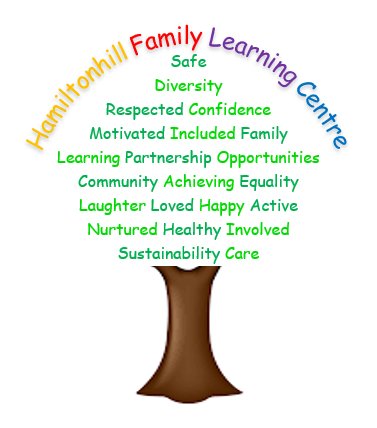 Week 1MondayTuesdayWednesdayThursdayFridayLunch SoupHomemade lentil soupHomemade broth soupHomemade carrot coriander soupChoice 1Tomato pasta garlic &herb breadPotato wedges topped with beef chilliChicken pie potatoes peasBeef Italian mince garlic & herb breadOven baked fish potatoes peasChoice 2Cheese Omelette potatoes side saladCheese & tomato pizza potato wedges side saladChicken burger in a bun potato wedges side saladChicken & rice garlic& herb bread side saladVegetarian choiceCheese sandwich side saladDessertChocolate sponge loafPineapple upside down cake with custard